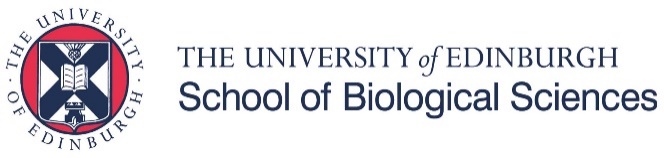 2+2 Application Cover Sheet – 2024/25 EntryPlease complete your personal information below, in English and save as a word file.  This document, along with the other requested documentation should be submitted to the International Office at your home University. If you need any help please contact bto.recruitment@ed.ac.ukApplicant Details:*it is essential that these details are correct as they will be shown on the formal offer/CAS and be used to communicate with you*General Data Protection Regulations (GDPR)
Data protection legislation gives rights to people about whom we hold information, and gives us responsibilities regarding that information. To read the new policy of how the university uses your personal information, please click on the following Privacy Statement: https://www.ed.ac.uk/studying/admissions/privacy-statementProgramme Details:UoE Programme Codes:BSc (Hons) Biological Sciences:Biochemistry (C700)Biotechnology (J700)Cell Biology (C130)Development, Regeneration and Stem Cells (C140)Ecology (C180)Evolutionary Biology (C182)Genetics (C400)Immunology (C550)Molecular Biology (C720)Molecular Genetics (C440)Plant Science (C200)Zoology (C300)For further information on each programme:https://www.ed.ac.uk/studying/undergraduate/degrees/index.php?action=subject&code=63Document Checklist for Applicants:Each application must be supported with the following documentation – please send each document as an attachment with the Application Cover sheet:*The personal statement should be written in English and should be no longer than 300 words. You should explain why you want to study your chosen Biological Sciences degree programme at the University of Edinburgh; and you can also include your current knowledge of the subject, any relevant skills or experience and any personal qualities (interests or other skills) that you can demonstrate.Applicant First Name (as passport) *Applicant Surname / Family Name * (as passport)Applicant Date of Birth (as passport)Gender Applicant Home Address (please enter the full address)Applicant Email Address * (please ensure this is entered accurately as all information is sent out by email)Passport Number *IELTS/TOFEL scoreIELTS Test report Number/ TOFEL registration NumberCountry of Birth (as passport)Home UniversityHome University Degree Programme of StudyUoE Degree Programme (including full title of Programme and Programme Code (use codes below)Point of Entry (UoE use)Fee Rate (UoE use)Scholarship Amount (UoE use)Start date of pre-sessional programme (UoE use)End date of pre-sessional programme (UoE use)COMPLETE APPLICATION Please tick(if attached): Personal Statement *Official University transcript (in Chinese) Official University transcript (in English)List of courses currently being studiedScan of passport photo pageIELTS/TOEFL Certificate (achieved after 31 August 2021)